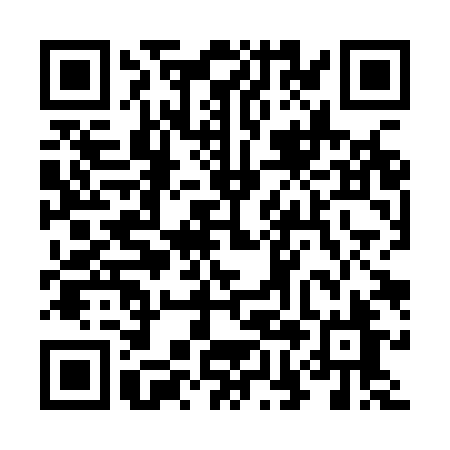 Ramadan times for Aringo, ItalyMon 11 Mar 2024 - Wed 10 Apr 2024High Latitude Method: Angle Based RulePrayer Calculation Method: Muslim World LeagueAsar Calculation Method: HanafiPrayer times provided by https://www.salahtimes.comDateDayFajrSuhurSunriseDhuhrAsrIftarMaghribIsha11Mon4:524:526:2512:174:226:096:097:3712Tue4:504:506:2412:174:236:106:107:3913Wed4:484:486:2212:164:246:116:117:4014Thu4:464:466:2012:164:256:136:137:4115Fri4:444:446:1812:164:266:146:147:4216Sat4:434:436:1712:154:276:156:157:4417Sun4:414:416:1512:154:286:166:167:4518Mon4:394:396:1312:154:286:176:177:4619Tue4:374:376:1112:154:296:186:187:4720Wed4:354:356:1012:144:306:206:207:4921Thu4:334:336:0812:144:316:216:217:5022Fri4:314:316:0612:144:326:226:227:5123Sat4:294:296:0412:134:336:236:237:5324Sun4:274:276:0312:134:346:246:247:5425Mon4:254:256:0112:134:356:256:257:5526Tue4:244:245:5912:124:356:266:267:5727Wed4:224:225:5712:124:366:286:287:5828Thu4:204:205:5612:124:376:296:297:5929Fri4:184:185:5412:124:386:306:308:0130Sat4:164:165:5212:114:396:316:318:0231Sun5:145:146:501:115:397:327:329:031Mon5:125:126:491:115:407:337:339:052Tue5:105:106:471:105:417:347:349:063Wed5:085:086:451:105:427:367:369:074Thu5:065:066:441:105:437:377:379:095Fri5:045:046:421:105:437:387:389:106Sat5:025:026:401:095:447:397:399:127Sun5:005:006:381:095:457:407:409:138Mon4:584:586:371:095:467:417:419:159Tue4:554:556:351:085:467:427:429:1610Wed4:534:536:331:085:477:447:449:18